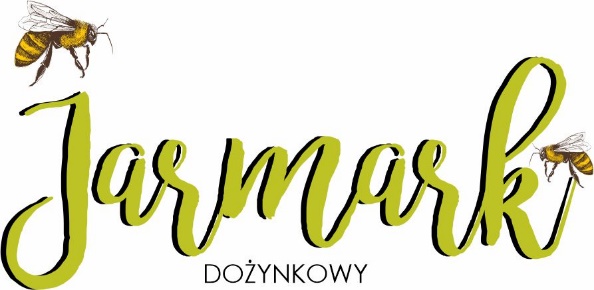 FORMULARZ ZGŁOSZENIOWY JARMARK DOŻYNKOWY 2021**Taką samą nazwę należy podać w opisie przelewu z opłatą za stoisko.***Do formularza zgłoszeniowego należy dodać 5 zdjęć uzupełniających opis. Wymóg nie dotyczy gastronomii i pozostałego asortymentu.****Szczegółowy opis kategorii wystawców znajduje się w cenniku opłat, który stanowi załącznik do Regulaminu Jarmarku.*****Ilość metrów kwadratowych x stawka za 1m2*******Dla stoisk z wyposażeniem takim jak lodówki, chłodziarki, itp. opłata za prąd ustalana będzie indywidualnieData i podpis…………………………………………………………….Klauzula informacyjna RODO Zgodnie z art. 13 ust. 1 i 2 Rozporządzenia Parlamentu Europejskiego i Rady (UE) 2016/679 z dnia 27 kwietnia 2016r w sprawie ochrony osób fizycznych w związku z przetwarzaniem danych osobowych 
i w sprawie swobodnego przepływu takich danych oraz uchylenia dyrektywy 95/46/WE (RODO), które obowiązuje od 25 maja 2018 r. (Dz. U. UE. L. z 2016 r. Nr 119, str. 1) – zwanej dalej RODO informuje, iż : Administratorem Pani/Pana danych osobowych jest Wiślańskie Centrum Kultury, 43-460 Wisła, Pl. B. Hoffa 3a Dane osobowe są przetwarzane w celu rekrutacji i organizacji imprezy pn. „ARTYSTYCZNA MAJÓWKA – JARMARK SZTUKI, RĘKODZIEŁA I RZEMIOSŁA” na podstawie zgody (art. 6 ust. 1 lit a. RODO), w celu zawarcia oraz wykonywania umowy o uzyskanie miejsca wystawienniczego w trakcie Jarmarku (art. 6 lit b RODO), w celu księgowo - podatkowych, (przetwarzanie jest niezbędne do wypełnienia obowiązku prawnego ciążącego na Administratorze - art. 6 ust.1 lit c RODO) Dane będą mogły być również przetwarzane niezależnie od wyrażonej zgody, w związku 
z dochodzeniem/obroną roszczeń (art. 6 ust. 1 lit. f) RODO). Podanie danych jest dobrowolne, ich niepodanie spowoduje niemożność realizacji celu, dla których zostały udzielone. Pan/Pani ma prawo do żądania od Administratora dostępu do swoich danych osobowych, ich sprostowania, usunięcia lub ograniczenia przetwarzania, a także prawo do przenoszenia danych oraz prawo do złożenia oświadczenia o cofnięciu wyrażonej zgody w każdym czasie, 
a także do złożenia sprzeciwu. Cofnięcie zgody nie ma wpływu na zgodność z prawem przetwarzania, którego dokonano na podstawie zgody przed jej cofnięciem. Pani/Pana dane osobowe będą przetwarzane przez Administratora przez czas związany 
z organizacją wydarzenia oraz 5 lat licząc od końca roku kalendarzowego w którym upłynął termin zobowiązania podatkowego. Pani / Pana dane będą udostępniane podwykonawcom wyłącznie do celów księgowo-kadrowych na podstawie odp. umowy. Pani/Pana dane nie podlegają zautomatyzowanemu podejmowaniu decyzji, w tym profilowaniu. Dane nie będą przekazywane do Państwa trzeciego. Jeżeli uzna Pan/Pani, że Pani/Pana dane osobowe będą przetwarzane niezgodnie z wymogami prawa ma Pani/Pan prawo wnieść skargę do organu nadzorczego, którym jest Prezes Urzędu Ochrony Danych Osobowych. Oświadczam, iż wyrażam zgodę na przetwarzanie przez Administratora, którym jest Wiślańskie Centrum Kultury z siedzibą w Wiśle, Pl. B. Hoffa 3a, moich danych osobowych w celu rekrutacji 
i organizacji wydarzenia pn. „Artystyczna Majówka. Jarmark sztuki, rękodzieła i rzemiosła”. Powyższa zgoda została wyrażona dobrowolnie.Data i podpisINFORMACJE O JARMARKUINFORMACJE O JARMARKUJARMARK3 – 5 WRZEŚNIA 2021 ROKU JARMARK DOŻYNKOWYORGANIZATORWIŚLAŃSKIE CENTRUM KULTURYMIEJSCEWISŁA, PLAC B. HOFFA I PARK KOPCZYŃSKIEGONazwa zgłaszającego, nazwa firmy 
i nazwisko osoby ją reprezentującej lub 
imię i nazwisko osoby fizycznej, adres **Dane kontaktowetelefon:e-mail:Dane do faktury i umowy(nazwa, adres, NIP)Krótki opis produktów, asortymentu, stoiska, dorobku artystycznego (w przypadku artystów).***PLANOWANE STOISKO **** PLANOWANE STOISKO **** PLANOWANE STOISKO **** PLANOWANE STOISKO **** Rodzaj prowadzonej działalnościWielkość stoiska w m2Stawka dzienna opłaty za 1m2 stoiskaStawka dzienna za całe stoisko*****TWÓRCA LUDOWY0 złARTYSTA5 złRĘKODZIEŁO10 złRZEMIOSŁO12 złPOZOSTAŁY ASORTYMENT(fotokubek, balony)20 złPARK KOPCZYŃSKIEGO 25 złPodłączenie stoiska do prądu (30 zł/3 dni) (wpisz tak lub nie)******